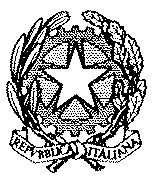 Istituto d’Istruzione Superiore “L. Signorelli”Vicolo del Teatro 4 - 52044 Cortona (Ar) Tel. 0575/603626 - Fax 0575/603663 - e-mail   aris001001@istruzione.it Liceo Classico/Artistico  “L.Signorelli”Istituto Tecnico Economico “F.Laparelli”Istituto Professionale Servizi  Socio-Sanitari “G.Severini”C.F.92000960515SI COMUNICA  CHE GLI UFFICI  DI SEGRETERIA  RIMARRANNO  CHIUSI NEL SEGUENTE   GIORNO:24  APRILE  2023 Delibera C.I. n. 1075  del  26 Maggio 2022    Il Dirigente Scolastico                                                                                                                                                                                            Maria Beatrice Capecchi